TEHNISKĀ SPECIFIKĀCIJA Nr. TS_1504.004 v1Reģistrators, 3f tīkla parametru ar displejuAttēlam ir informatīvs raksturs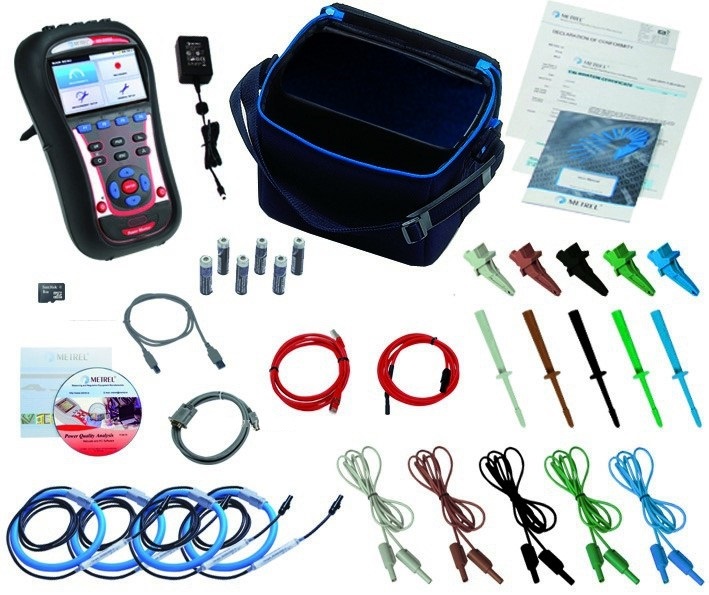 Nr.p.k.AprakstsMinimāla tehniskā prasībaPiedāvātā produkta konkrētais tehniskais aprakstsAvotsPiezīmes1.Obligātās prasības 1.1.Vispārīgā informācija1.1.Ražotājs (nosaukums, atrašanās vieta).Norādīt informāciju1.21504.004 Reģistrators, 3f tīkla parametru ar displejuNorādīt pilnu preces tipa apzīmējumu1.3.Tehniskajai izvērtēšanai parauga piegāde laiks (pēc pieprasījuma)15 darba dienas1.2.Standarti1.2.1.Atbilstība standartam EN50160Atbilst1.3.Dokumentācija1.3.1.Oriģinālā lietošanas instrukcijaLV vai EN vai RU1.3.2.Ir iesniegts mērinstrumenta attēls, kurš atbilst sekojošām prasībām:  ".jpg" vai ".jpeg" formātā;izšķiršanas spēja ne mazāka par 2Mpix;ir iespēja redzēt  visu mērinstrumentu un izlasīt visus uzrakstus uz tā;attēls nav papildināts ar reklāmu.Atbilst1.4.Tehniskā informācija1.4.1.DisplejsCiparu indikācija1.4.2.Mēraparāta gabarīti≤ (30x30x15) cm1.4.3.Strāvas knaibles Nr.1, gabarīti≤ (10x5x3) cm1.4.4.Strāvas knaibles Nr.1, atvērumsno 10 mm līdz 15mm1.4.5.Lokanās strāvas knaibles Nr.2, garums≤ 500 mm1.4.6.Pulksteņa darbība pie atslēgta spriegumaIr1.4.7.BarošanaBaterijas vai akumulators1.4.8.Barošana no tīkla230V (50Hz)1.4.9.Visām strāvas knaiblēm barošana tikai no mēraparāta, bez atsevišķiem barošanas elementiemIr1.5.Mērīšanas informācija1.5.1.Maiņspriegumsno 0.1V līdz 600V (50Hz) 1.5.2.Mērīšanas precizitāte (maiņspriegums)± (1%+0.5V)1.5.3.Jābūt iespējai nomērīt 0.1 A maiņstrāvu ar precizitāti (strāvas knaibles Nr.1)≤ ± 0.5 A1.5.4.Jābūt iespējai nomērīt 5 A maiņstrāvu ar precizitāti (strāvas knaibles Nr.1)≤ ± 0.55 A1.5.5.Jābūt iespējai nomērīt 3 A maiņstrāvu ar precizitāti (strāvas knaibles Nr.2)≤ ± 0.5 A1.5.6.Jābūt iespējai nomērīt 1000 A maiņstrāvu ar precizitāti (strāvas knaibles Nr.2)≤ ± 10.5 A1.5.7.Ja mērīšanas apgabals sadalīts diapazonos, tad diapazoni ir sadalīti vienmērīgi ar soli nelielāku par x10Atbilst1.5.8.Frekvenceno 48.0Hz līdz 52.0Hz1.5.9.Mērīšanas precizitāte (frekvence)± (0,3%)1.5.10.Fāzu nobīdeno -360º līdz +360º 1.5.11.Mērīšanas precizitāte (fāzu nobīde)± (1º)1.5.12.Sprieguma harmonikasno 1 līdz 251.5.13.Sprieguma ne simetrija;Jā1.5.14.Sprieguma mirgošana.Jā1.5.15.Jāreģistrē vienā periodā (MIN,  MAX un vidējo vertību)Jā1.5.16.Integrācijas periods atbilstoši LVS EN 5016010min1.5.17.Atmiņas iespējas 20 sek intervāls - 8 dienas1.5.18.Vienlaicīga visu augstāk minēto parametru mērīšana un reģistrēšanaJā1.6.Vides nosacījumi1.6.1.Minimālā darba temperatūra≤ 0 ºC1.6.2.Maksimālā darba temperatūra≥ +40 ºC1.7.Obligātā komplektācija1.7.1.Transportēšanas somaMīksta vai cieta1.7.2.Atmiņas karteIr1.7.3.Atmiņas kartes lasītājs (USB)Ir1.7.4.Datu apstrādes programmatūraIr1.7.5.Pieslēguma vadi4 gab.1.7.6.Obligātajai komplektācijai jābūt saderīgai ar mēraparātuAtbilst1.7.7.Strāvas knaibles4 gab.1.7.8.Lokanās strāvas knaibles4 gab.1.8.Neobligātās prasības1.8.1.USB pieslēgumsIr1.8.2.Minimālā darba temperatūra  ≤ -10  ºC1.8.3.Maksimālā darba temperatūra≥ +50 ºC1.8.4.Iespēja izmantojot programmatūru sagatavot atskaiti par visiem augstāk minētiem sprieguma parametriemIr